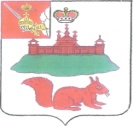 АДМИНИСТРАЦИЯ КИЧМЕНГСКО-ГОРОДЕЦКОГО МУНИЦИПАЛЬНОГО РАЙОНА  ВОЛОГОДСКОЙ ОБЛАСТИПОСТАНОВЛЕНИЕ                от 31.10.2017  №   524                     с. Кичменгский ГородокОб утверждении отчета об исполнениирайонного бюджета за 9 месяцев 2017г.	В соответствии со статьей 264.2 Бюджетного кодекса РФ администрация района ПОСТАНОВЛЯЕТ:          1.  Утвердить отчет об исполнении районного бюджета за 9 месяцев 2017г. по доходам в сумме  330 767 451,02 руб., по расходам в сумме  326 271 894,16 руб. с дефицитом  бюджета в сумме  4 495 556,86 руб. (приложение).          2. Направить настоящее постановление в Муниципальное Собрание района и контрольно-ревизионную  комиссию.          3. Настоящее постановление  опубликовать  в газете “Заря Севера”, разместить на официальном сайте района в информационно - телекоммуникационной сети «Интернет».Первый заместитель Главы администрации района,ВрИО Главы администрации района                                                     О.В.Китаева